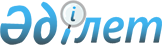 Об утверждении перечня вопросов для заочного голосования Высшего Евразийского экономического советаРаспоряжение Совета Евразийской экономической комиссии от 11 сентября 2020 года № 20.
      1. Утвердить прилагаемый перечень вопросов для заочного голосования Высшего Евразийского экономического совета.
      2. Председателю Коллегии Евразийской экономической комиссии Мясниковичу М.В. направить утвержденный настоящим распоряжением перечень вопросов для заочного голосования Высшего Евразийского экономического совета Председателю Высшего Евразийского экономического совета и членам Высшего Евразийского экономического совета в установленном порядке.
      3. Настоящее распоряжение вступает в силу с даты его принятия. ПЕРЕЧЕНЬ
вопросов для заочного голосования
Высшего Евразийского экономического совета
      1. О досрочном прекращении полномочий члена Коллегии Евразийской экономической комиссии.
      2. О назначении члена Коллегии Евразийской экономической комиссии.
					© 2012. РГП на ПХВ «Институт законодательства и правовой информации Республики Казахстан» Министерства юстиции Республики Казахстан
				
      Члены Совета Евразийской экономической комиссии:

От Республики
Армения

От Республики
Беларусь

От Республики
Казахстан

От Кыргызской
Республики

От Российской
Федерации

М. Григорян

И. Петришенко

А. Смаилов

Э. Асрандиев

А. Оверчук
УТВЕРЖДЕН
распоряжением Совета
Евразийской экономической
комиссии
от 11 сентября 2020 г. № 20